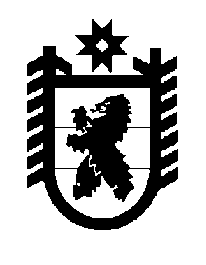 Российская Федерация Республика Карелия    ПРАВИТЕЛЬСТВО РЕСПУБЛИКИ КАРЕЛИЯРАСПОРЯЖЕНИЕот  3 декабря 2018 года № 761р-Пг. Петрозаводск Одобрить и подписать Соглашение между Правительством Республики Карелия и Администрацией Псковской области о сотрудничестве в торгово-экономической, научно-технической, социальной и культурной сферах.
           Глава Республики Карелия                                                              А.О. Парфенчиков